Администрацией поселения во втором полугодии 2018 года проводилась информационно-разъяснительная работа с населением по вопросу организации вывоза ТКО региональным оператором с 01.01.2019 года. Тариф составляет ……..По переходу с аналогового вещания на цифровое с июля 2019 года.ОТЧЕТ ГЛАВЫ АДМИНИСТРАЦИИ УГЛЕГОРСКОГО СЕЛЬСКОГО ПОСЕЛЕНИЯ ОБ ИСПОЛНЕНИИ БЮДЖЕТА И ВЫПОЛНЕНИИ ПЛАНА СОЦИАЛЬНО-ЭКОНОМИЧЕСКОГО РАЗВИТИЯ ЗА 2018 ГОДИ ОСНОВНЫХ ПЕРСПЕКТИВАХ РАЗВИТИЯ ПОСЕЛЕНИЯ В 2019 ГОДУУважаемые жители Углегорского поселения, присутствующие!Во встрече принимают участие:       Кошелев Николай Николаевич – глава Администрации Тацинского района,       заместители главы администрации района, руководители районных служб.    Во исполнение поручения Губернатора Ростовской области, в соответствии с Уставом Углегорского сельского поселения представляю вашему вниманию отчет о деятельности  исполнительно -распорядительного органа  власти Углегорского сельского поселения за второе полугодие 2018 года и основных перспективах развития поселения в 2019 году.За прошедший период Администрацией решались самые насущные, самые близкие и часто встречающиеся повседневные проблемы жителей. Работа Администрации проводилась совместно с депутатами поселения, во взаимодействии с руководителями организаций, предприятий и жителей.	Преобразования, происходящие в поселении, во многом зависят от нашей совместной работы и доверия друг к другу.Углегорское сельское поселение является наименьшим по своей площади и составу из 11 поселений Тацинского района, в него входит один населенный пункт – поселок Углегорский, который занимает 2,56 кв. км. Отличительной чертой нашей территории является отсутствие земель сельскохозяйственного назначения и как следствие – отсутствие сельхоз товаропроизводителей и дополнительных доходов в бюджет поселения.    Численность населения более 2300 человек, из которых около 1300  человек это трудоспособные жители, более 720 человек – пенсионеры, в том числе вдов участников ВОВ – нет, тружеников тыла – 16 человека; около 340 человек – дети дошкольного и школьного возраста. Более 500 углегорцев трудятся за пределами района, имея постоянную, вахтовую и разъездную работу. В 2018 году родилось ____ человек, умерло ____ человек.На территории поселения 1105 домохозяйств, из которых 272 домовладения и 833 квартиры в 36 многоквартирных домах.Градообразующим предприятием по прежнему остается ЗАО «Углегорск-Цемент» с численностью работающих 263 человека, ______ из которых – углегорцы. В настоящее время в поселении работают 6 бюджетных учреждений, Углегорское МПП ЖКХ, 19 объектов розничной торговли, общей площадью 1604 кв. м., 2 кафе, ООО «Атаманский двор», АЗС «Лукойл», Каменские межрайонные электрические сети Морозовский РЭС. Из бытового обслуживания населению оказываются парикмахерские услуги в салоне «Империя».    За отчетный период в рамках 32 вопросов местного значения поселения, определенных Федеральным законом «Об общих принципах организации местного самоуправления в Российской Федерации», одними из главных задач в работе Администрации являются:          - составление проекта бюджета, исполнение и осуществление контроля за исполнением бюджета поселения;          - разработка проектов муниципальных правовых актов об установлении, изменении и отмене местных налогов;- организация в границах поселения электро-, тепло-, газоснабжение населения, в пределах полномочий, установленных законодательством Российской Федерации;- обеспечение проживающих в Углегорском сельском поселении и нуждающихся в жилых помещениях малоимущих граждан жилыми помещениями;- участие в организации деятельности по накоплению (в том числе раздельному) и транспортированию твердых коммунальных отходов;- участие в профилактике терроризма и экстремизма в границах поселения;- участие в предупреждении и ликвидации последствий чрезвычайных ситуаций;- обеспечение первичных мер пожарной безопасности;- создание условий для организации досуга и обеспечения жителей услугами организаций культуры;- обеспечение условий для развития на территории поселения физической культуры и массового спорта;-организация формирования архивных фондов поселения;- организация подготовки  правил благоустройства территории, осуществление контроля за их соблюдением;- организация благоустройства территории поселения;- присвоение адресов объектам адресации, изменение, аннулирование адресов;- создание условий для деятельности народных дружин;-осуществление мер по противодействию коррупции в границах Углегорского сельского поселения;- осуществление полномочий по организации теплоснабжения, предусмотренных Федеральным законом «О теплоснабжении».Администрация исполняет также иные полномочия по решению вопросов местного значения в соответствии с федеральными законами, Уставом поселения.      Предоставляю вашему вниманию информацию по конкретно обозначенным полномочиям.          Одним из серьезных аспектов работы Администрации поселения является работа с обращениями граждан. За отчетный период поступило 60 обращений  граждан Углегорского сельского поселения, в том числе в устной форме 37 обращений. Это вопросы обрезки деревьев, содержания домашних животных, ремонта канализации многоквартирного дома, постановка на обслуживание в ЦСО, содержания дорог и другие. Из них  4 коллективных, 5 обращений поступили на рассмотрение из Администрации Тацинского района. С целью объективного рассмотрения заявлений многие из них рассматривались комиссионно, с выездом на место.         Всего в рамках полномочий Администрации по различным вопросам   и предоставлению услуг к специалистам Администрации Углегорского сельского поселения обратились 83 жителя поселка.                             Хотелось бы остановиться на работе представительного органа муниципального образования – Собрания депутатов поселения. В составе депутатского корпуса 9 депутатов. За 2 полугодие 2018 года проведено 14 заседаний, на них было рассмотрено и принято 28 решений. Это вопросы  бюджета, принятия правил благоустройства, налогообложения, утверждения нормативов градостроительства и другие. Депутаты принимают активное участие в общественной жизни поселения.Администрацией поселения проводится бюджетная политика, направленная на обеспечение сбалансированности бюджета, предоставление качественных услуг населению. Планируя работу по социально-экономическому развитию поселения, мы исходили из сумм собственных и безвозмездных поступлений.Бюджет Углегорского сельского поселения по доходам утвержден в сумме 48 млн. 686 тыс. 800 рублей, из них собственные доходы – 1 млн. 529 тыс. 600 рублей. Из безвозмездных поступлений 38 млн. 434 тыс. 700 рублей целевые средства на реализацию мероприятий по переселению граждан из аварийного жилищного фонда по адресу: пер. Матросова, 7.Исполнение налоговых и неналоговых доходов составило 1 млн. 529 тыс. 600 рублей.Наибольший удельный вес в объеме собственных доходов по-прежнему имеет налог на доходы физических лиц (60%). Налог на имущество физических лиц составляет 6,5%, земельный налог 28,7 %.План по собственным доходам выполнен за счет неналоговых поступлений в виде административных штрафов за нарушения Правил благоустройства территории поселения, государственных пошлин за совершение нотариальных действий специалистом Администрации. Наиболее существенный штраф в размере 70 тыс. рублей взыскан с дорожной организации за некачественное обслуживание поселковых дорог.По состоянию на 01.01.2019 года недоимка населения по налогам составила 554,1 тыс. рублей, из них:460,7 тыс. руб. транспортный налог;36,1 тыс. руб. налог на имущество физических лиц;57,3 тыс. руб. земельный налог.Территория сельского поселения  является сверх дотационной, это подразумевает обязательность уплаты налогов каждым налогоплательщиком.Бюджет Углегорского сельского поселения по расходам утвержден в сумме 48 млн. 544 тыс. 300 рублей. Переходящий остаток на 01.01.2019 года составил 142 тыс. 500 рублей на реализацию первоочередных расходов.Бюджет поселения сформирован программно-целевым методом.В процессе исполнения бюджета реализуются 7 муниципальных целевых программ.    Распределение средств бюджета осуществляется при непосредственном участии депутатов.     Исходя из имеющихся возможностей, мы стараемся решать самые насущные проблемы, поэтому более подробно остановлюсь на расходах бюджета за 2018 год.Основные направления расходования средств на реализацию программных мероприятий:         - оплата электроэнергии за уличное освещение– 349 тыс. рублей- текущий ремонт и содержание уличного освещения – 40 тыс. 600 рублей.- составление сметной документации на обрезку деревьев и буртование ТБО - 7 тыс. 869 рублей.- проверка достоверности определения сметной стоимости – 11 тыс. 953 рубля;- обрезка 35 аварийных деревьев – 214 тыс. 880 рублей;  -  покос сорной растительности вручную триммерами – 22 тыс. рублей;  - приобретение триммера – 12800 рублей и товаров для его обслуживания (запчасти, леска, масло) – 6 тыс. руб.-приобретение мотопомпы «Чемпион-50»  – 15 тыс. 450 руб.	-приобретение бензопилы – 4600 руб.- приобретение  трех лавочек – 12 тыс. руб.;- работы по обустройству кладбища – 75 тыс. 571 руб.-  противоклещевая обработка территории поселения – 23 тыс. руб. и контроль обработки 4600 руб.;- заключение с безработными гражданами 3 договоров на выполнение общественных работ по направлению Центра занятости населения – 19 тыс. руб.;- проведение оценочных работ переселяемых квартир по пер. Матросова, 7 –  96 тыс. руб.;- работы по разработке нормативов градостроительного проектирования, выполненные ООО «АГЦ «Урбанистика» – 35,0 тыс.руб.-выполнение топографических работ – 7000 руб.-обследование многоквартирного дома №11 по пер. Матросова – 70 тыс. руб.- снос двух многоквартирных аварийных домов по ул. Зеленая 9, 11, на сумму - 471 тыс. 726 руб. 92 коп.- переселение граждан из многоквартирного аварийного жилищного фонда, признанного непригодным для проживания, аварийным и подлежащим сносу или реконструкции и приобретение одной квартиры –  39 млн. 775 тыс. 531 руб.- ликвидация 5 несанкционированных свалочных очагов внутри поселка и буртование твердых бытовых отходов на свалке расположенной на расстоянии 2,5 км. от поселка на общую сумму – 244 тыс. 828 рублей. Огромная работа по сбору мусора, оставленного нерадивыми хозяевами, проведена на безвозмездной основе работниками Администрации, ЖКХ, культуры, депутатами. Но у нас много и других «хозяев», которые при вывозе своего мусора оставили его в начале выезда из поселка, за 2 км. до свалки, образовав неприглядный вид по дороге на дачи. Уборка такого мусора с 01.01.2019 года, это не дешевые расходы из бюджета поселения, которые могли бы быть направлены на другие благоустроительные цели.             На основании правил благоустройства и санитарного содержания территории, в поселении ведутся работы по поддержанию должного санитарно-эстетического состояния, созданию безопасной, удобной и привлекательной территории населенных пунктов поселения. В случае выявления нарушений Правил  благоустройства на нарушителя составляется административный протокол. За отчетный период составлено 15 административных протоколов.         За отчетный период  на территории поселения  проведены более 10 субботников с привлечением жителей, работников организаций, школьников:- по уборке дворовых территорий многоквартирных домов, улиц, центральной площади поселка;-по участию в Дне древонасаждений;- по уборке территории кладбища;- уборке стихийных свалок;- наведению порядка на придорожных лесополосах в черте поселка и другие.       За период проведения субботников вывезено более 30 тонн мусора. Хочется обратиться к населению, пожалуйста не мусорите, не создавайте несанкционированные свалки, не выжигайте сухую растительность, наводите порядки возле своих придворовых территориях, ведь чисто не там где убирают, а там где не мусорят. Если мы вместе с Вами будем выходить на субботники и наводить порядки все вместе, у нас всегда будет уютно и чисто.      Хочу поблагодарить всех, кто принял активное участие в наведении порядка на территории поселения – депутатов поселения, жителей, сотрудников учреждений культуры, спорта, образования, Администрации, домкомов, работников ЖКХ, учащихся школы.      Отдельно хочется выразить особую благодарность руководителям предприятий и организаций: ЗАО «Углегорск-Цемент», ООО «Атаманский двор», ООО «Соната», ООО «Рускальк» за посильную помощь в благоустройстве территории поселения, активным жителям Углегорска – Степановой Татьяне Ивановне, Цыпышевой Нине Павловне, Ракита Клавдии Петровне, Чупиной Любовь Васильевне за неравнодушие к внешнему виду родного поселка. Признательность выражаю Видяпиной Лидии Ивановне, ………… за поддержание красивого внешнего вида придомовой территории. Обеспечение безопасности населенияСерьёзным вопросом остается соблюдение жителями поселения мер  противопожарной безопасности. Для забора воды из водоемов пожарными машинами Администрацией поселения приобретена  мотопомпа «ЧЕМПИОН 50». Практически мотопомпа показала свои возможности и применялась неоднократно на откачке воды при ремонте поселкового водопровода.В период  проведения пожароопасного периода  добровольная пожарная дружина в большинстве из числа работников Администрации и ЖКХ  ежедневно осуществляла мониторинг  пожарной безопасности на территории поселения, для принятия соответствующих мер в случае ландшафтного возгорания.За второе полугодие 2018 год составлены 2 протокола по выжиганию сухой растительности. Выдано более 200 предписаний, информационных разъяснений  о правилах благоустройства.На сходах граждан проводилась разъяснительная работа о правилах пожарной безопасности, недопущении разведения костров, сжигании бытового мусора. Также на информационных стендах и сайте Администрации размещены памятки о мерах пожарной безопасности. Вручено более 60 памяток населению. Проведены, совместно с сотрудниками МЧС, проверки резервных источников воды и пожарных гидрантов для работы на случай ЧС. Проводились обследования придворовых территорий с вручением предписаний по покосу сорной растительности. Жители с пониманием относятся к таким мероприятиям и исполняют предписания. На свободных территориях поселка покос травы осуществлялся ручными косилками и техникой, которую на безвозмездной основе предоставлял цементный завод.Совместно со спасателями Углегорского отряда, в жилых помещениях  семей имеющих несовершеннолетних детей установлены 4 пожарных извещателя.Совместно с  ВДПО и МЧС проводилась проверка  асоциальных семей  на предмет соблюдения мер пожарной безопасности.      В 2018 году Администрацией поселения совместно с Тацинским газовым участком проводилась рабочая встреча с руководителями и представителями 15 инициативных групп построенных  газопроводов, по вопросам приведения в надлежащее состояние газопроводных магистралей и заключения договоров на техническое обслуживание сетей газопровода с эксплуатирующей организацией – Тацинским газовым участком. 6 инициативных групп серьезно отнеслись к объектам повышенной опасности и заключили договора на техническое обслуживание.        НЕОБХОДИМО продолжить работу по приведению в надлежащее состояние газопроводов имеющих 10 летний срок эксплуатации.     В Администрации поселения  создана и работает добровольная народная дружина,  в функции которой входит обеспечение охраны общественного порядка на территории поселения, объединяет в своих рядах 8 человек.    Дружинники постоянно дежурят в выходные и праздничные дни при проведении спортивных и культурно массовых мероприятий, также патрулируют территорию поселения по установленным маршрутам. За отчетный период проведено 11 рейдов, из них 6 с привлечением участкового уполномоченного полиции. Благодарственными письмами неоднократно были отмечены следующие дружинники: Храмова Елена Владимировна, _________________________________________Работа по воинскому учету      Инспектором военно-учетной работы ведется исполнение отдельных  государственных полномочий, в части  воинского учета в соответствии с требованием закона  Российской Федерации «О  воинской обязанности и военной службе». Проводилась работа по вручению повесток призывникам, розыску уклонистов от призыва, постановке на воинский учет и снятию с учета. В   2018 году отправлено в ряды вооруженных сил 2 наших земляка.ЖКХВопросы обеспечения жизнедеятельности поселения были и остаются основными.Деятельность Углегорского МПП ЖКХ заключается в предоставлении услуг населению по холодному водоснабжению, водоотведению, предоставлению тепла, содержанию и текущему ремонту многоквартирного жилищного фондаСоциальная поддержка населенияВ области социальной сферы - основная задача Администрации заключается в предоставлении помощи жителям, оказавшимся в сложном материальном положении или попавшим в экстремальную ситуацию при оформлении адресной социальной помощи. В 2018 году эту помощь получили 15 семей. Средний размер адресной помощи на 1 получателя составил 7029 рублей. Преимущество отдается гражданам, которым необходимы средства на лечение. Для оформления социальной стипендии учащимся, также необходимо оформить адресную социальную помощь на семью и некоторые этим правом воспользовались. Нуждающиеся в экстренной помощи, могут обратиться в администрацию поселения, если ваши представленные документы будут соответствовать требованиям, вы сможете рассчитывать на получение средств.В 2018 году на квартирном учете находилось 25 семей нуждающихся в предоставлении жилья по договорам социального найма, 8 из которых внеочередники. Учетные дела нуждающихся в жилье граждан требуют прохождения ежегодной перерегистрации. С некоторыми очередниками утеряна связь по причине фактического отсутствия на территории поселения. Изыскиваются все возможности по сокращению данной очереди.	На контроле Комиссии по делам несовершеннолетних Тацинского района находится 1 семья  из Углегорского поселения. На временное содержание в социально-реабилитационный центр из семей, находящихся в социально-опасном положении, был определён 1 ребенок.		Мобильной бригадой, образованной при Администрации поселения осуществляется патронаж одиноко проживающих граждан, с целью оказания им посильной помощи. За отчетный период были обследованы жилищно-бытовые условия  25 граждан поселения, в результате 17 человек, нуждающиеся в помощи, были приняты на обслуживание работниками ЦСО. Всего на территории поселения на социальном обслуживании находятся 67 человек.       В рамках «Месячника Безопасности» на территории поселения состоялись рейды по посещению семей группы риска имеющих несовершеннолетних детей. В ходе рейдов проводились профилактические беседы с родителями и детьми  по пожарной безопасности, безопасности ребенка в зимний период, вручались памятки.       Совместно со школой ведется профилактическая работа с неблагополучными семьями. Если вы обладаете информацией о том, что рядом с вами нарушаются права детей или Вам необходима помощь по каким-то социальным вопросам, просим сообщать в Администрацию Углегорского сельского поселения или обращаться к специалисту по социальным вопросам Луганской Лилии Александровне.	Стало доброй традицией чествование тружеников тыла и ветеранов войны в связи с юбилейными днями рождения. На протяжении всего отчетного периода им вручались персональные поздравления Президента Российской Федерации - Путина В.В. и  Губернатора Ростовской области -Голубева В.Ю.     Для удобства и помощи населения в получении государственных и муниципальных услуг по оформлению документов на получение детских пособий, жилищных субсидий, компенсаций в здании Администрации Углегорского сельского поселения ведет прием граждан специалист территориального обособленного структурного подразделения МАУ МФЦ Тацинского района, Ивушкина Юлия Валерьевна. За  отчетный период ею оказано 750 услуг и консультаций. Все услуги предоставляются бесплатно.        Одним из приоритетных направлений остается профилактическая работа с подростками, молодежью и взрослым населением  по приобщению к здоровому образу жизни.       Сотрудниками Администрации совместно с представителями казачьей дружины проведены  рейдовые  мероприятия  по уничтожению дикорастущей растительности содержащей наркотические вещества.   В поселке функционирует спортивный комплекс «Содружество», который посещают более 120 углегорцев. Для детей работают спортивные секции по 6 направлениям. Активно проводится  физкультурно-оздоровительная и спортивно-массовая работа не только среди подростков и молодёжи, но и взрослого населения.      В Углегорском Доме культуры  организована работа 13-ти кружков и клубов по интересам; из них 6  детских, 5 – для молодежи, с количеством посещающих 156 человек.  За второе полугодие в Доме культуры проведено 34 мероприятия, наиболее значимые из них:- День Шахтера и День образования посёлка Углегорский;- концертные программы, посвященные Дню пожилого человека и Дню Матери;- мероприятие, посвященное Дню инвалидов;- новогоднее праздничное театрализованное представление. Работниками Дома культуры проводится огромная работа по патриотическому, нравственному и культурному воспитанию среди детей и молодёжи посёлка. Для учащихся школы и Жирновского казачьего колледжа организованы экскурсии в класс-музей культуры и быта донского края «Казачий курень».     Самодеятельные коллективы и участники творческих кружков  Дома культуры – «Народный» оркестр русских народных инструментов «Вдохновение»,  «Народный» ансамбль  казачьей песни «Дубравушка», Детское вокально-эстрадное объединение «Лазорик» и вокальная группа «Карамельки»,  Вокальный ансамбль «Славянка», Вокальная группа  ветеранов труда «Сударушка» являются постоянными участниками и победителями районных, областных, межрегиональных, всероссийских и международных конкурсах и фестивалях. Основные из них во втором полугодии 2018 года:         - районный фестиваль национальных казачьих игр «Шермиции»;- районный фестиваль-конкурс детского и юношеского творчества «Южный ветер» (получен Диплом II степени);       - международный фестиваль в республике Армения (г.Цахкадзор) - Диплом I степени.     Звания «Лучший работник культуры Ростовской области» удостоена Анжела Станиславовна Худомясова - руководитель оркестра русских народных инструментов «Вдохновение». В декабре 2018 года руководителям ансамблей «Дубравушка» и «Вдохновение» Василию и Анжеле Худомясовым за многолетнюю творческую деятельность присвоено звание «Заслуженный деятель Всероссийского музыкального общества».Уважаемые участники собрания!Вам представлены основные итоги работы Администрации поселения за 2018 год. Из-за недостаточности денежных средств без решения остается много вопросов. 2019 год не обещает быть легким именно в финансовом плане, и мы видим, что проблемы существуют не только у нас. Надеемся, доходы бюджета 2019 года позволят нам осуществлять свои полномочия в социальной сфере, энергоснабжении, обеспечении пожарной безопасности, по благоустройству территории и другим вопросам. Недостающие денежные средства нашему поселению всегда выделяются районом и областью, за что огромное спасибо главе Тацинского района Николаю Николаевичу Кошелеву.  В 2019 году Администрацией поселения совместно с депутатским корпусом и Администрацией Тацинского района планируется провести следующие основные работы:            1.Разработать предпроектную документацию на газификацию Дома культуры;           2.Разработать смету и пройти проверку достоверности определения сметной стоимости на разборку дымоходных кирпичных труб по адресу: пер. Советский, 10, пер. Матросова, 9;           3. Провести обследование здания дома  по ул. Матросова, 7, с целью определения технического состояния для решения его дальнейшего использования;         4. Провести отсыпку твердым материалом грунтовые дороги по переулкам О. Кошевого, Степной, улице Строительной;         5. Провести кадастровые работы по документальному оформлению газопроводов инициативных групп;        6. Начать строительство контейнерных площадок в многоквартирном секторе;        7. Провести ремонт или замену водонапорных башен Рожновского по пер. Пионерский;          8. Начать работу по замене светильников уличного освещения на энергосберегающие;        9. Провести акарицидные обработки кладбища и мест массового пребывания людей;        10. Продолжить решение жилищных вопросов нуждающихся малообеспеченных граждан стоящих в списке очередников;         11. Провести формовочную обрезку аварийных деревьев, покос сорной растительности на свободных территориях, улучшение озеленения населенного пункта, а также принятие необходимых мер по содержанию уже имеющихся насаждений.     Конечно же, продолжить работы по благоустройству и наведению санитарного порядка на территории поселка.Надеемся на помощь предпринимателей и поддержку населения при проведении субботников в поселении. Общими усилиями мы сможем преодолеть все трудности и решить многие проблемы. Благодарю Вас за то, что нашли время и пришли на отчет, за то, что принимаете активное участие в жизни поселения.     Уверена, что наше дальнейшее сотрудничество будет таким же плодотворным, потому что все мы заинтересованы в одном – качество жизни жителей поселения должно улучшаться.     Желаю всем крепкого здоровья, мирного неба, благополучия в семьях и всего самого доброго. Благодарю за внимание!    Еще раз хотелось бы вспомнить неравнодушных активных жителей и вручить им небольшие подарки в виде цветочных наборов:Степанова Татьяна Ивановна, Цыпышева Нина Павловна, Ракита Клавдия Петровна, Чупина Любовь Васильевна, Видяпина Лидия Ивановна.    Пусть вашими стараниями приумножается красота и благоустроенность территории поселка.       Если у кого есть вопросы, я готова их выслушать, обсудить и принять для выполнения в дальнейшей работе.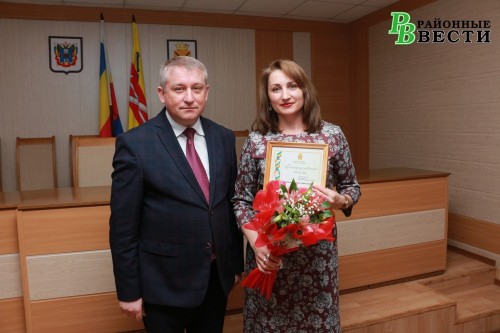 